NATIONAL ASSEMBLYQUESTION FOR WRITTEN REPLY QUESTION NO: 188			 				188. Dr M Q Ndlozi (EFF) to ask the Minister of Communications: (1) Whether (a) her department and/or (b) entities reporting to her procured services from a certain company (name furnished); if so, (i) what services were procured in each case and (ii) what is the total amount that was paid to the specified company in each case; (2) whether the specified company provided services related to international travel to (a) her department and/or (b) entities reporting to her; if so, (i) what is the name of each person who travelled, (ii) what was the travel route and (iii) what is the total amount that was paid for each person accompanying her? 			  NW196EREPLYDEPARTMENT OF COMMUNICATIONSThe Department of Communications has never procured any services from Travel with Flair since its establishment on 1 April 2015.Not ApplicableNot ApplicableNot ApplicableBRAND SOUTH AFRICA (BSA)(1).Not ApplicableNot ApplicableNot Applicable (2). Not Applicable Not Applicable(ii) Not Applicable  (iii) Not ApplicableFILM AND PUBLICATION BOARD (FPB)(b)	Yes, the FPB has procured services from Travel with flair (TWF) for travel 			management services from 01 July 2012 to 30 October 2014.(i)  The following services were provided as per the Service Level Agreement (SLA) which include:Booking of accommodation,Rental of motor vehicles,Making arrangements/bookings in respect of travel by air, rail, buses, shuttles; and airport parkingForeign exchange, travel insurance and visa applicationsVenue hire for conferences/events/workshops(ii)  The total amount paid includes VAT transaction fees for each service and are as follows:Booking of accommodation                       Rental of motor vehicles                           Air travel – Local                                   Air travel – International                            Rail and bus travel                                Transfer and shuttle services                  Travel insurance, Forex, Visas                  Conferences/Events/Workshops              Yes , international travel were providedRefer to the annexure. Refer to the annexure. The total amount paid to Travel With Flair R14 739 104, 38INDEPENDENT COMMUNICATIONS AUTHORITY OF SOUTH AFRICA (ICASA)(b) No, the Independent Communications Authority of South Africa has appointed Travel With Flair (TWF) as a Travel Management Company with effect from 01 January 2018.Not ApplicableNot Applicable No,Not Applicable(ii) Not Applicable(iii)Not ApplicableMEDIA DIVERSITY AND DEVELOPMENT AGENCY (MDDA)(1)(b) Yes, the MDDA has procured services from Travel With Flair (TWF).  	(i) Travel Management Services have been procured from Travel With Flair.(ii) A total of R4, 662,475.00 has been paid since inception of the contract with Travel With Flair. See annexures for full details.(2)(b) Yes, Travel With Flair provided services for one international trip.	(i) The Chairperson of the MDDA Board, Ms Phelisa Nkomo.	(ii) The travel route was a return flight to London.	(iii) The total amount paid was R52, 737.00. SOUTH AFRICAN BROADCASTNG CORPORATION(1). No(i)Not Applicable(ii)Not Applicable (2). No  Not Applicable(ii) Not ApplicableNot ApplicableApproved/ not approved________________________________Ms Mmamoloko Kubayi-Ngubane MP,Minister Date: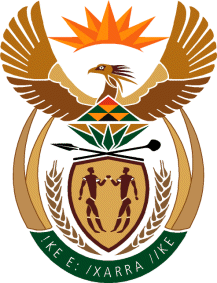 MINISTRY OF COMMUNICATIONS
REPUBLIC OF SOUTH AFRICAPrivate Bag X 745, Pretoria, 0001, Tel: +27 12 473 0164   Fax: +27 12 473 0585Tshedimosetso House,1035 Francis Baard Street, Tshedimosetso House, Pretoria, 1000